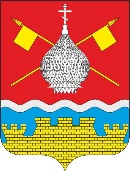 РОССИЙСКАЯ ФЕДЕРАЦИЯРОСТОВСКАЯ ОБЛАСТЬАДМИНИСТРАЦИЯ КРАСНОЯРСКОГО СЕЛЬСКОГО ПОСЕЛЕНИЯРАСПОРЯЖЕНИЕ30.12.2022                                            №239                                  ст.  КрасноярскаяО внесение изменений в распоряжениеАдминистрации Красноярского сельскогопоселения от 30.12.2021 №169«Об утверждении плана реализациимуниципальной программы Красноярского сельского поселения «Энергоэффективность и развитие энергетики» на 2022 год»Во исполнении постановления Администрации Красноярского сельского поселения от 12.11.2018 №184 «Об утверждении Порядка разработки, реализации и оценки эффективности муниципальных программ Красноярского сельского поселения Цимлянского района на 2019-2030 годы»:, решением Собрания депутатов Красноярского сельского поселения от 27.12.2022 №51 «О внесение изменений в решение Собрания депутатов Красноярского сельского поселения от 24.12.2021 №22 «О бюджете Красноярского сельского поселения Цимлянского района на 2022 год и плановый период 2023 и 2024 годов»»:	    1. Внести изменения в распоряжение Администрации Красноярского сельского поселения от 30.12.2021 №169 «Об утверждении плана реализации муниципальной программы Красноярского сельского поселения «Энергоэффективность и развитие энергетики» на 2022 год», согласно приложению.3. Контроль за выполнением возложить на главного специалиста по ЖКХ Администрации Красноярского сельского поселения.Глава Администрации Красноярского сельского поселения                                Е.А. ПлутенкоРаспоряжение вноситглавный специалист по ЖКХПриложение к распоряжению Администрации Красноярского сельского поселенияот 30.12.2022  №239Планплана реализации муниципальной программы Красноярского сельского поселения«Энергоэффективность и развитие энергетики» на 2022 год№ п/пНомер и наименованиеОтветственный исполнитель, соисполнитель, участник (должность/ ФИО) Результатреализации(краткое описание)Фактическая дата начала
реализацииФактическая дата окончания
реализации, 
наступления 
контрольного 
событияРасходы бюджета на реализацию муниципальной программы, тыс. рублейРасходы бюджета на реализацию муниципальной программы, тыс. рублейРасходы бюджета на реализацию муниципальной программы, тыс. рублейРасходы бюджета на реализацию муниципальной программы, тыс. рублей№ п/пНомер и наименованиеОтветственный исполнитель, соисполнитель, участник (должность/ ФИО) Результатреализации(краткое описание)Фактическая дата начала
реализацииФактическая дата окончания
реализации, 
наступления 
контрольного 
событиявсегофедеральный бюджетобластной бюджетместный бюджет1.2.3.4.5.6.7.8.9101Подпрограмма 1. «Энергосбережение и повышение энергетической эффективности»Главный специалист Администрации Красноярского сельского поселения -01.01.202231.12.20222,80.00.02,82Основное мероприятия 1.1: Замена ламп накаливания и других неэффек-тивных элементов систем освещения, в том числе светильников, на энергосберегающиеГлавный специалист Администрации Красноярского сельского поселения Достижение снижения потребления электрической энергии01.01.202231.12.20222,80.00.02,83Основное мероприятие 1.2: Установка/замена приборов учета потребляемых энергоресурсов в учреждениях подведомственных управлениюГлавный специалист Администрации Красноярского сельского поселения Установка приборов учета потребляемых энергоресур-сов01.01.202231.12.20220.00.00.00,0